                                                                                    ПРОЕКТ 	      KАРАР						    	    РЕШЕНИЕ      Об утверждении Перечня автомобильных дорог общего пользования, являющихся муниципальной собственностью сельского поселения Сатыевский  сельсовет муниципального района Миякинский район Республики Башкортостан (автомобильные дороги общего пользования сельского поселения)      В соответствии со ст.14 ч.1; ст.50 ч.2 Федерального закона № 131-ФЗ от 06.10.2003г. «Об общих принципах организации местного самоуправления в Российской Федерации», Федеральным законом от 08.11.2007 г. № 257-ФЗ «Об автомобильных дорогах и о дорожной деятельности в Российской Федерации и о внесении изменений в отдельные законодательные акты Российской Федерации», приказом министерства транспорта Российской Федерации от 07 февраля 2007г. № 16 «Об утверждении правил присвоения автомобильным дорогам идентификационных номеров»,  Устава сельского поселения Сатыевский  сельсовет муниципального района Миякинский район Республики Башкортостан Совет сельского поселения Сатыевский сельсовет решил:	 1. Утвердить прилагаемый перечень автомобильных дорог общего пользования, являющихся муниципальной собственностью сельского поселения Сатыевский сельсовет муниципального района Миякинский район Республики Башкортостан (автомобильные дороги общего пользования сельского поселения, приложение 1). 	2. МКУ «Централизованная бухгалтерия сельских поселений»  внести в казну сельского поселения Сатыевский  сельсовет муниципального района Миякинский район Республики Башкортостан автомобильные дороги общего пользования сельского поселения согласно прилагаемому перечню.	 3. Контроль за исполнением настоящего решения оставляю за собой.  	4. Настоящее решение вступает в силу со дня его обнародования на информационном стенде здании администрации сельского поселения Сатыевский сельсовет.Глава сельского поселения                                                      З.М.ГафароваПриложение № 1к решению Совета сельского    поселения Сатыевский сельсовет Миякинского  района  Республики Башкортостан    от  08.04. . № 20« Об утверждении Перечня автомобильных дорог общего пользования, являющихся муниципальной собственностью сельского поселения Сатыевский  сельсовет муниципального района Миякинский район Республики Башкортостан (автомобильные дороги общего пользования сельского поселения)»ПЕРЕЧЕНЬавтомобильных дорог общего пользования, являющихся муниципальной собственностью сельского поселения Сатыевский сельсовет муниципального района Миякинский район Республики Башкортостан                             Глава сельского поселения                             Сатыевский сельсовет                                        З.М.ГафароваБашkортостан Республикаhы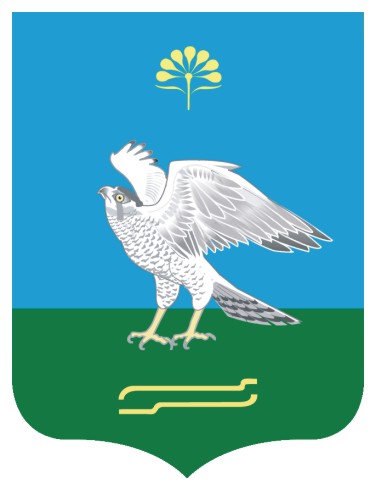 Миeкe районы муниципаль районыныn Сатый ауыл советы ауыл билeмehе Советы Совет сельского поселения Сатыевский сельсовет муниципального района Миякинский район Республики Башкортостан№п/пНаименование автомобильной дорогиИдентификационный номер дорогиОбщаяпротяженностьдорогкм.В т.ч. по типамВ т.ч. по типамВ т.ч. по типам№п/пНаименование автомобильной дорогиИдентификационный номер дорогиОбщаяпротяженностьдорогкм.АсфальтПерех.(гр. щеб.)грунт1с.Сатыевоул.Центральная80-244-865 ОП МП  001-012,32,3ул. Школьная80-244-865 ОП МП  001-021,60,70,9ул.Г. Тукая80-244-865 ОП МП  001-030,70,7ул.Горная80-244-865 ОП МП  001-041,31,3ул.Речная80-244-865 ОП МП  001-050,90,92с.Баязитовоул.Центральная80-244-865 ОП МП  002-011,71,00,7ул.Мечетная80-244-865 ОП МП  002-020,70,7ул.Мира80-244-865 ОП МП  002-031,01,0ул.Победы80-244-865 ОП МП  002-040,70,7ул.М.Гафури80-244-865 ОП МП  002-050,40,4Молодежная 80-244-865 ОП МП  002-061,00,30,7Г.Тукая80-244-865 ОП МП  002-071,01,0Лесная80-244-865 ОП МП  002-080,70,78-Марта80-244-865 ОП МП  002-091,30,90,4Родниковая80-244-865 ОП МП  002-100,40,4Тополиная80-244-865 ОП МП   002-110,30,3Парковая80-244-865 ОП МП   002-120,50,53д.Новофедоровкаул.Речная80-244-865 ОП МП  003-011,41,4ул.Мира80-244-865 ОП МП  003-021,01,04д.Новые Омельникиул.Полтавская80-244-865 ОП МП  004-011,01,0ул.Шевченко80-244-865 ОП МП  004-021,51,55д.Ржановкаул. Ржановка80-244-865 ОП МП  005-011,06д.Чулпанул.Дружбы80-244-865 ОП МП  006-01       1,0                 1,07д.Шатраул.Шатра80-244-865 ОП МП  007-01        1,5                  1,5